Il Programma Triennale per la Trasparenza e l’Integrità periodo 2016-2018Responsabile per la Trasparenza: Direttore Generale Marco SalernoIntroduzioneLa pubblicazione di questo programma ha come finalità principali la definizione di “trasparenza” e dei suoi scopi essenziali, l’illustrazione delle modalità attraverso le quali si intende procedere, la comunicazione di eventuali difficoltà, la spiegazione di pubblicazioni non conformi esattamente alla normativa vigente, al fine di instaurare con i cittadini un dialogo il più possibile onesto e diretto.Nonostante la legge imponga alle aziende partecipate un obbligo meno stringente riguardo ai dati da pubblicare in quanto l’articolo 11 comma 2 del Dgls 33/2013 rinvia per le società partecipate dalle Pubbliche Amministrazioni alle disposizioni dell’art. 1, commi da 15 a 33, della L. 190/2012e limitatamente alle attività di pubblico interesse, si è ritenuto opportuno allinearci, in linea di massima, all’Ente Vigilante (il Comune della Spezia) a garanzia della correttezza e chiarezza che l’organizzazione ha deciso di adottare.Questo comporta una rivalutazione delle procedure ed un processo di integrazione tra le procedure di Privacy, Carta dei Servizi e Trasparenza.Quest’attività è ritenuta di particolare importanza per la società in quanto comporta un check di tutte le funzioni aziendali e favorisce l’integrazione e l’ottimizzazione delle procedure con particolare riferimento alla Privacy, alla Sicurezza (D.Lgs. 81/2008), alla Trasparenza e alle attività di elaborazione ed aggiornamento della Carta dei Servizi che comporta incontri periodici con Associazioni di Consumatori e di Categorie con conseguente flusso informativo bilaterale in entrata ed in uscita utile al miglioramento del servizio. Per queste ragioni la Società ha inteso andare oltre gli obblighi normativi (combinato disposto L. 190/12 e D.Lgs. 33/2013).L’impianto normativoIl decreto legislativo n. 33 del 14 marzo 2013, detto anche “decreto trasparenza”, tratta il riordino della disciplina riguardante gli obblighi di pubblicità, trasparenza e diffusione di informazioni da parte della pubblica amministrazione. Il legislatore, attraverso questo decreto, ha inteso garantire, impartendo precise linee guida, la pubblicazione dei dati da parte delle Pubbliche Amministrazioni e la più ampia accessibilità a tali dati da parte del cittadino in un’ottica non solo di una mera conoscenza dell’organizzazione/attività amministrativa ma anche di una partecipazione consapevole e responsabile.Questo decreto è il frutto di una laboriosa evoluzione legislativa che affonda le sue radici in primis nella Costituzione secondo cui i pubblici uffici sono organizzati in modo che siano assicurati il buon andamento e l’imparzialità dell’amministrazione (art. 97 comma 2), poi nell’articolo 15 comma 1 del Trattato sul funzionamento dell’Unione Europea (ex articolo 255 del Trattato della Comunità Europea firmato nel 1957) che recita: “al fine di promuovere il buon governo e garantire la partecipazione della società civile, le istituzioni, gli organi e gli organismi dell’Unione operano nel modo più trasparente possibile”; l’impianto normativo continua con i contributi della legge 241/1990 sulle norme in materia di procedimento amministrativo, del Dlgs 82/2005 (codice dell’amministrazione digitale), del Dlgs 150/2009 in materia di ottimizzazione della produttività del lavoro pubblico e di efficienza e trasparenza della Pubblica Amministrazione (in particolare art. 11 comma 8) e della legge 190/2012 per la prevenzione e la repressione della corruzione e dell’illegalità nella Pubblica Amministrazione. Questo programma in particolare fa parte delle misure per ridurre il rischio di corruzione all’interno dell’organizzazione e verrà inserito in una sezione del Piano Triennale di Prevenzione della Corruzione così come previsto nelle linee guida del Dipartimento per la Funzione Pubblica per la compilazione del suddetto piano.I legislatori hanno avuto il difficile ed indivisibile compito di assicurare al cittadino una buona amministrazione anche mediante la lotta contro la corruzione e l’illegalità senza tuttavia perdere di vista la tutela della privacy (Dlgs 196/2003: codice della protezione personale dei dati) e l’innovazione tecnologica attraverso la quale i dati possono essere conservati e diffusi sempre più facilmente. In un contesto di questo tipo la realtà virtuale si è resa mezzo imprescindibile per conseguire i molteplici scopi suddetti; dunque la pubblicazione sui siti istituzionali è sembrata al legislatore la via più efficace ed adeguata per raggiungere gli obiettivi di trasparenza, di pubblicità e di diffusione dei dati che, in un’ottica di “open government”, devono essere resi accessibili al cittadino in modo gratuito e senza password e riutilizzabili (art. 7 Dlgs 33/2013) secondo una prospettiva di dinamicità delle informazioni che non consideri i dati come una semplice e statica fotografia ma come un vero e proprio patrimonio pubblico in costante evoluzione.L’impatto del decreto trasparenza: le criticitàE’ improbabile che un’istituzione come il Comune o una società partecipata vivano la pubblicità delle loro informazioni in modo tranquillo e sereno indipendentemente dalle loro buone prestazioni e dalla loro buona amministrazione. Al contrario la trasparenza viene percepita nella maggior parte dei casi come una “intrusione”, una violazione della privacy, come un vincolo e un adempimento ulteriore di fronte al quale il soggetto obbligato si trova smarrito e confuso tanto più che il decreto trasparenza prevede che i nuovi compiti debbano essere svolti senza maggiori oneri a carico della finanza pubblica (art. 51 del Dlgs 33/2013 sull’invarianza finanziaria).Un’altra criticità riguarda l’adeguamento alle nuove tecnologie che, seppur a disposizione, non vengono ancora utilizzate in modo sistematico e omogeneo in quanto la stessa normativa, nello specifico il già citato Codice dell’Amministrazione Digitale, si scontra ancora con la cultura dell’analogico e del cartaceo presente ancora in modo capillare in ogni organizzazione.La reazione del cittadino invece potrebbe essere di indifferenza, di mera curiosità, di tendenzioso sfruttamento dei dati nonché di giudizio negativo dovuto ad una non corretta interpretazione degli stessi. Dunque l’amministrazione trasparente deve essere percepita non come una scatola di vetro dentro la quale semplicemente poter guardare ma come un “vaso comunicante” attraverso il quale scambiarsi informazioni e specchiarsi mediante un reciproco feedback con lo scopo comune di prevenire l’illegalità, contrastare la corruzione e preservare insieme la democrazia.Obiettivi: breve, medio e lungo termineGli obiettivi possono essere di natura più strettamente operativa oppure possono essere più legati ad un cambiamento di mentalità organizzativa.Obiettivi a breve termine:rimuovere le principali criticità attraverso il responsabile della trasparenza, il quale dovrà effettuare interventi al fine di chiarire all’intera organizzazione l’impatto di questo nuovo decreto che non deve essere inteso solo come un obbligo di legge ma come un’opportunità di crescita e di miglioramento;implementare la formazione in quanto è solo tramite un’adeguata preparazione che l’istituzione/azienda potrà spiegare all’esterno i concetti cardine di questo decreto;fare in modo che si cominci dall’inizio, cioè dalla raccolta e dalla costruzione dei dati attraverso un’unità di intenti tra i vari settori;mettere in rete nel più breve tempo possibile tutti i dati previsti e nel formato richiesto dalla normativa vigente;spiegare ciò che si pubblica;utilizzare maggiormente e in modo più efficace i social network (es. facebook).Obiettivi a medio termine:ripensare i processi amministrativi anche in funzione del presente decreto;fare in modo di produrre tutti i dati in formato aperto secondo l’elenco della DIGIT PA;puntare ad una collaborazione col cittadino facendo in modo che possa comunicare in modo più efficace eventuali malfunzionamenti o buone prassi dell’organizzazione;aggiornare la Carta dei Servizi;tenere aggiornati i dati pubblicati;utilizzare in modo più efficace la PEC;analizzare in modo approfondito il patrimonio informativo che si detiene.Obiettivi a lungo termine:passare da una collaborazione ad una partecipazione da parte del cittadino alle politiche dell’organizzazione;passare da un’amministrazione organizzata in modo analogico ad una progettata in modo digitale;creare un archivio digitale per i dati pubblicati che devono essere rimossi dal sito istituzionale ma che devono rimanere a disposizione all’interno di un archivio “storico” sul web;valorizzare il dato: cercare di capire se esiste un bacino di utenza interessato ai dati che potrebbero essere utilizzati da altre aziende per creare profitto.Modalità e strumentiAl fine di conseguire gli obiettivi prefissati si attueranno di volta in volta modalità differenti e strumenti eterogenei che potranno essere sia di natura teorica che di natura più strettamente operativa.Rispetto agli obiettivi a breve termine: organizzazione di un primo incontro con tutto lo staff per illustrare a tutti i contenuti principali del decreto; tenuta riunioni periodiche.partecipazione a corsi ad hoc con conseguente comunicazione dei contenuti appresi;identificazione dati da pubblicare: se già prodotti è necessario che l’amministrazione sappia dove reperirli o li richieda alle persone che ne sono in possesso possibilmente tramite PEC; se da costruire ogni area funzionale deve agire tenendo a mente il presente decreto (ad esempio salvando nel formato aperto ed inviando documenti alla persona preposta alla pubblicazione);realizzazione di un restyling all’interno del sito inserendo un’alberatura per sezioni e sottosezioni tenendo presente l’allegato del presente decreto sulla struttura delle informazioni sui siti istituzionali e inserire i dati nelle apposite sezioni e sottosezionifar precedere le pubblicazioni sul sito da una breve introduzione nella quale si illustra ciò che si pubblica;creare un profilo facebook.Rispetto agli obiettivi a medio termine:creazione di procedure che siano il più possibile digitali e standardizzati (es. sostituire protocollo cartaceo in digitale, informarsi per i libri sociali in formato digitale)dotarsi di applicazioni che consentano di salvare i documenti in xml, csv (facendo riferimento all’elenco sopracitato della DIGIT PA);Incoraggiare il cittadino ad utilizzare strumenti di valutazione e rilevazione della soddisfazione, nonché l’apposito modulo per informazioni e chiarimenti già presente nel sito;adeguamento della Carta dei Servizi per renderla conforme alle modifiche del Piano della Sosta;monitoraggio dei dati pubblicati ed eventuale inserimento nel sito di nuovi dati di cui la normativa rendesse obbligatoria la pubblicazione;potenziamento della PEC aggiungendo nuovi indirizzi divisi per settore;analisi del patrimonio informativo prestando particolare attenzione all’accuratezza, attualità, completezza e comprensibilità dello stesso; capire se vi sono dei diritti su dati particolari e si possono utilizzare di concerto con il responsabile per la privacy;Rispetto agli obiettivi a lungo termine:trasformazione dei suggerimenti, delle valutazioni, dei reclami dei cittadini in azioni a favore degli stessi per convertire la semplice collaborazione degli utenti in vera e propria partecipazione;progettazione di procedure digitali e utilizzo sporadico dei documenti cartacei;creazione di un archivio web in un’apposita sezione dell’alberatura;contattare aziende ad hoc al fine di accertarsi se i nostri dati possono essere utilizzati per fini statistici o economici.ConclusioniNaturalmente non siamo in grado di dire adesso se l’organizzazione sarà in grado di rispettare questa “sorta” di “tabella di marcia” che è stata realizzata anche per stimolare lo staff a seguirla, ma ci proponiamo di spiegare eventualmente le motivazioni che hanno portato al mancato conseguimento degli obiettivi sopra citati.Aggiornamento Piano Triennale per la Trasparenza e l’IntegritàPer l’aggiornamento annuale del Piano Triennale per la Trasparenza e l’Integrità si rimanda all’allegato 6 della relazione sull’aggiornamento del Piano Triennale di Prevenzione per la Corruzione.1.3.2L’accesso telematico e riutilizzo dei dati, documenti e procedimentiTramite il D.Lgs. 82/2005 (Codice Amministrazione Digitale), il D.Lgs. 69/2012 che lo ha modificato in alcuni articoli, il D.Lgs. 150/2009, art. 11, che prevedeva la pubblicazione sui siti istituzionali delle informazioni concernenti ogni aspetto dell’organizzazione, degli indicatori relativi agli andamenti gestionali e all’utilizzo delle risorse per il perseguimento delle funzioni istituzionali, dei risultati dell’attività di misurazione e valutazione svolta dagli organi competenti, allo scopo di favorire forme diffuse di controllo del rispetto dei principi di buon andamento e imparzialità, fino ad arrivare al D.Lgs. 33/2013 (Decreto Trasparenza), il legislatore ha inteso rispondere con delle norme ad un cambiamento che sta avvenendo nella società. La realtà virtuale si sta sovrapponendo a quella reale, è cambiato il modo di gestire le relazioni da parte del cittadino che quindi si aspetta dalle amministrazioni pubbliche o da qualunque altra organizzazione certe modalità di risposta.Non solo dunque trasparenza intesa come mera pubblicazione di documenti in ottemperanza alla legge, ma anche partecipazione e collaborazione del cittadino all’open government.Quindi il cittadino attraverso la trasparenza ha lo strumento per conoscere l’organizzazione tramite l’accesso telematico ai dati; inoltre tramite il formato aperto l’utente può riutilizzare i dati anche in modo da migliorare l’efficienza delle P.A. e delle loro controllate o partecipate (ad esempio tramite statistiche).In un’ottica di riduzione del rischio questa misura consente il monitoraggio degli obblighi di trasparenza da parte del cittadino stesso che, tramite lo strumento dell’accesso civico, ha diritto di richiedere l’accesso immediato ai documenti non pubblicati e di ottenere la loro pubblicazione nel sito web entro 30 giorni.In particolare Atc Mobilità e Parcheggi:ha provveduto agli obblighi di pubblicazione ai sensi del D.Lgs. 33/2013 in formato aperto così da consentire l’accesso telematico ai dati e il riutilizzo degli stessiha implementato l’accesso civico all’interno del sito nell’apposita sezione “altri contenuti-accesso civico-”ha implementato la Posta Elettronica Certificataha implementato una piattaforma per rinnovare i pass residenti, i domiciliati e gli abbonamenti mensili della sosta tramite il proprio sito web con il pagamento tramite carta di creditomediante la piattaforma di cui sopra l’utente può prenotare posti auto nei parcheggi per crocieristi e della Stazione sempre tramite il sito web e può vedere lo stato della registrazione alla propria area riservata e contattare l’organizzazione tramite e-mail se riscontra qualche problema in un’ottica di collaborazione che incentiva l’organizzazione a un costante miglioramentoha implementato un sistema di comunicazione bi-direzionale con l’utenza tramite l’iscrizione ai principali social network (facebook, twitter)ha istituito un sistema mediante il quale ogni comunicato stampa pubblicato sul sito viene inviato automaticamente alle principali testate locali che provvedono a pubblicarlo In un’ottica di medio-lungo periodo Atc Mobilità e Parcheggi si pone i seguenti obiettivi:utilizzare la firma digitaledematerializzare man mano gli archivi cartaceivalutazione della possibilità di migrare verso una piattaforma che consenta di attivare una comunicazione non più unidirezionale (Organizzazione -> Cittadino), bensì bi-direzionalesviluppo software reclami, anche per compilazione in modalità on-line e inserimento questionari customer satisfaction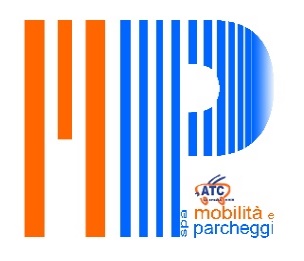 ALLEGATO 6TABELLA AGGIORNAMENTO PIANO TRIENNALE TRASPARENZATABELLA AGGIORNAMENTO PIANO TRIENNALE TRASPARENZATABELLA AGGIORNAMENTO PIANO TRIENNALE TRASPARENZAOBIETTIVI A BREVE TERMINEOBIETTIVI A BREVE TERMINEOGGETTOINTERVENTOSTATODIFFUSIONE PIANOINCONTRO CON STAFFSIIMPLEMENTAZIONE FORMAZIONECORSI AD HOCSIIDENTIFICAZIONE DATI DA PUBBLICARE GIA' PRODOTTIRICHIESTA PER E-MAIL O PECSIIDENTIFICAZIONE DATI DA PUBBLICARE DA PRODURREINVIARE DATI IN FORMATO APERTO ALLA PERSONA PREPOSTA ALLA PUBBLICAZIONEDA MIGLIORAREPREDISPOSIZIONE SITO WEBCREAZIONE ALBERATURASIRENDERE TRAPARENTE LA TRASPARENZAINTRODUZIONE PER OGNI PUBBLICAZIONEIN CORSOUTILIZZARE IN MODO PIU' EFFICACE I SOCIAL NETWORKCREAZIONE PROFILO FACEBOOKSIOBIETTIVO A MEDIO TERMINEOBIETTIVO A MEDIO TERMINEOGGETTOINTERVENTOSTATORIPENSARE I PROCESSI AMMINISTRATIVI IN FUNZIONE DEL PRESENTE DECRETOIMPLEMENTAZIONE NUOVO SW GESTIONALEIN CORSOPRODUZIONE DATI IN MODO APERTOCONSULENZA AREA INFORMATICA INTERNA E DEL COMUNESIMAGGIORE COLLABORAZIONE COL CITTADINORISPOSTA A TUTTE LE SEGNALAZIONI, RICHIESTE, INFORMAZIONISIMIGLIORARE CARTA SERVIZIAGGIORNATASIMONITORAGGIO DATI PUBBLICATIAGGIORNAMENTO PUBBLICAZIONE DATIIN CORSOUTILIZZARE IN MODO PIU' EFFICE LA PECPEC PER OGNI SETTOREPER ORA NON LO RITENIAMO NECESSARIO; IN VALUTAZIONEANALISI DATI INFORMATIVI DI CONCERTO CON IL RESPONSABILE PRIVACYREDAZIONE DOCUMENTO PROGRAMATTICO PER LA SICUREZZASIOBIETTIVI A LUNGO TERMINEOBIETTIVI A LUNGO TERMINEPASSARE DA COLLABORATORE A PARTE ATTIVA DELLE POLITICHE ORGANIZZATIVEINCONTRO CON ASSOCIAZIONE DEI CONSUMATORI, RISPOSTA E-MAIL, NUMERO VERDE PER RECLAMISIPASSARE DA UN'AMMINISTRAZIONE "ANALOGICA" AD UNA "DIGITALEPROGETTAZIONE DI PROCEDURE PER LIMITARE IL CARTACEO; FIRMA DIGITALEIN CORSOCREAZIONE NEL SITO "AMMINISTRAZIONE TRASPARENTE" DI UNA SEZIONE "ARCHIVIO"CREARE APPOSITA ALBERATURAIN CORSOVALORIZZARE IL DATOCONTATTARE AZIENDE AD HOC PER ACCERTARSI SE IL PATRIMONIO DIGITALE POSSA ESSERE UTILIZZATO PER FINI ECONOMICI O STATISTICIABBIAMO VALUTATO CHE I DATI A NOSTRA DISPOSIZIONE SUI PARCHEGGI CI CONFERISCONO UN VANTAGGIO COMPETITIVO NEI CONFRONTI DELLA CONCORRENZA QUINDI AL MOMENTO VALUTIAMO DI NON ESTERNALIZZARE I DATI SE NON AL COMUNEIL RESPONSABILE DELLA TRASPARENZAMARCO SALERNOMARCO SALERNO